Generalitat de Catalunya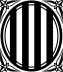 Departament d’EnsenyamentInstitut El CastellEstiu 2017Àrea d'AnglèsGRUPS AHe suspèsDes del Departament de Llengües Estrangeres us proposem fer repàs de la gramàtica i el vocabulari que hem treballat al llarg del curs i que és el següent:1. ContentsDays of the week vocabularyOrdinal numbersPersonal PronounsVerb “to be”Verb “to have got” Family life vocabularyPresent simplePresent continuousSuffixes -men, -ion, -ist, -or, -erThe article (a, an, the, no article)Wh- questionsCrimes and criminals vocabularyCountries, nationalities and languages vocabularyLearning a language vocabularyParts of the body vocabularyHealth problems and illnesses vocabularyCompond nouns connected with health and medicine vocabularyTelevision vocabularyAdjectives describing TV programes vocabularyAdjectives ending in -ed or -ing vocabularyGeographical features vocabularyThe environment vocabularyDifferent uses of get vocabularyComparativesSuperlativesToo and (not) enoughShould/shouldn’tJobs and work vocabularyPersonal qualities vocabulary2. Exam
Examen de recuperació: Per a poder fer l’examen, l’alumnat haurà de lliurar obligatòriament un dossier que contingui la gramàtica i el vocabulari que figura en l’índex superior. El contingut de l’examen correspon al de l’índex.ATENCIÓ: És imprescindible per presentar-se a l’examen de recuperació de setembre lliurar el dossier (amb tapa, índex i tot el contingut que s’especifica en l’índex) .GRUPS BHe suspèsDes del Departament de Llengües Estrangeres us proposem fer repàs de la gramàtica i el vocabulari que hem treballat al llarg del curs i que és el següent:1. ContentsVocabulary: SchoolVocabulary: Classroom languageArticles (a, an, the, no article)Vocabulary: Parts of the houseVerb “to be”Present SimplePresent ContinuousQuestion wordsSubject pronounsPossessive adjectivesDemonstrativesPrepositionsImperative2. Exam
Examen de recuperació: Per a poder fer l’examen, l’alumnat haurà de lliurar obligatòriament un dossier que contingui la gramàtica i el vocabulari que figura en l’índex superior. El contingut de l’examen correspon al de l’índex.ATENCIÓ: És imprescindible per presentar-se a l’examen de recuperació de setembre lliurar el dossier (amb tapa, índex i tot el contingut que s’especifica en l’índex) .
GRUPS B-C-D-EHe suspèsDes del Departament de Llengües Estrangeres us proposem fer repàs de la gramàtica i el vocabulari que hem treballat al llarg del curs i que és el següent:1. ContentsVocabularyAges and stages of life - The family - Noun suffixes -ment, -ion, -ence (U.1)Crime and Criminals - Detective work - Phrasal verbs connected with investigating and finding (U.2)Countries and Nationalities - Learning a Language - Negative prefixes un-, in-im-, ir-, il- (U.3)Parts of the body - Health ptoblems - Compound nouns connected with health and medicine (U.4)Television, Adjectives describing TV programmes - Adjectives ending in -ing and -ed (U.5)Geographical features - The environment - Different uses of get (U. 6)Jobs and work - Personal Qualities - Compound adjectives (U.7)Friendship - Feelings - Noun suffixes -ness, -ship, -dom (U.8)GrammarPresent Simple and Present Continuous - Articles (U.1)Past simple and Past Continuous  (U.2)Some, any, much, many, a lot (of), a few, a little - Relative Pronouns (U. 3)Present Perfect with ever, never, for, since, just, yet and already. (U.4)Comparatives and superlatives - less...than - (not) as...as - too and (not) enough (U.5)Be going to and will - may - might - (U.6)Conditional sentences (U. 6-7)Used to (U. 8)WritingAn informal e-mail(U.1)A blog post (U.2)A language biography (U.3)Notes and messages (U. 4)A review (U. 5)A video or a poster (U. 6)A letter of application and CV (U.7)An email of advice (U.8)2. Exam
Examen de recuperació: Hi haurà un exercici per cada una de les estructures gramaticals i vocabulari especificades en el punt 1. Contents més un reading comprehension, listening i un writing comentats anteriorment.
Per tal de repassar tot aquest contingut assegureu-vos de tenir fetes totes les activitats del Workbook que no tingueu fetes de les unitats 1 a la 8; i feu les activitats, també, d’un d’aquests dos llibres d’estiu:Burlington Books: Summer Fun 3 (que inclou Student’s Activity Multirom) Oxford University Press: Holiday English 3r d´ESO (inclou Multirom).ATENCIÓ: És imprescindible per presentar-se a l’examen de recuperació de setembre lliurar el workbook amb totes les activitats fetes fins a la unitat 8; el dossier amb tot les contingut de vocabulari i gramàtica fets a classe (amb índex i l’ordre amb què hem anat fent la matèria al llarg del curs) i un dels llibres que proposem per repassar.